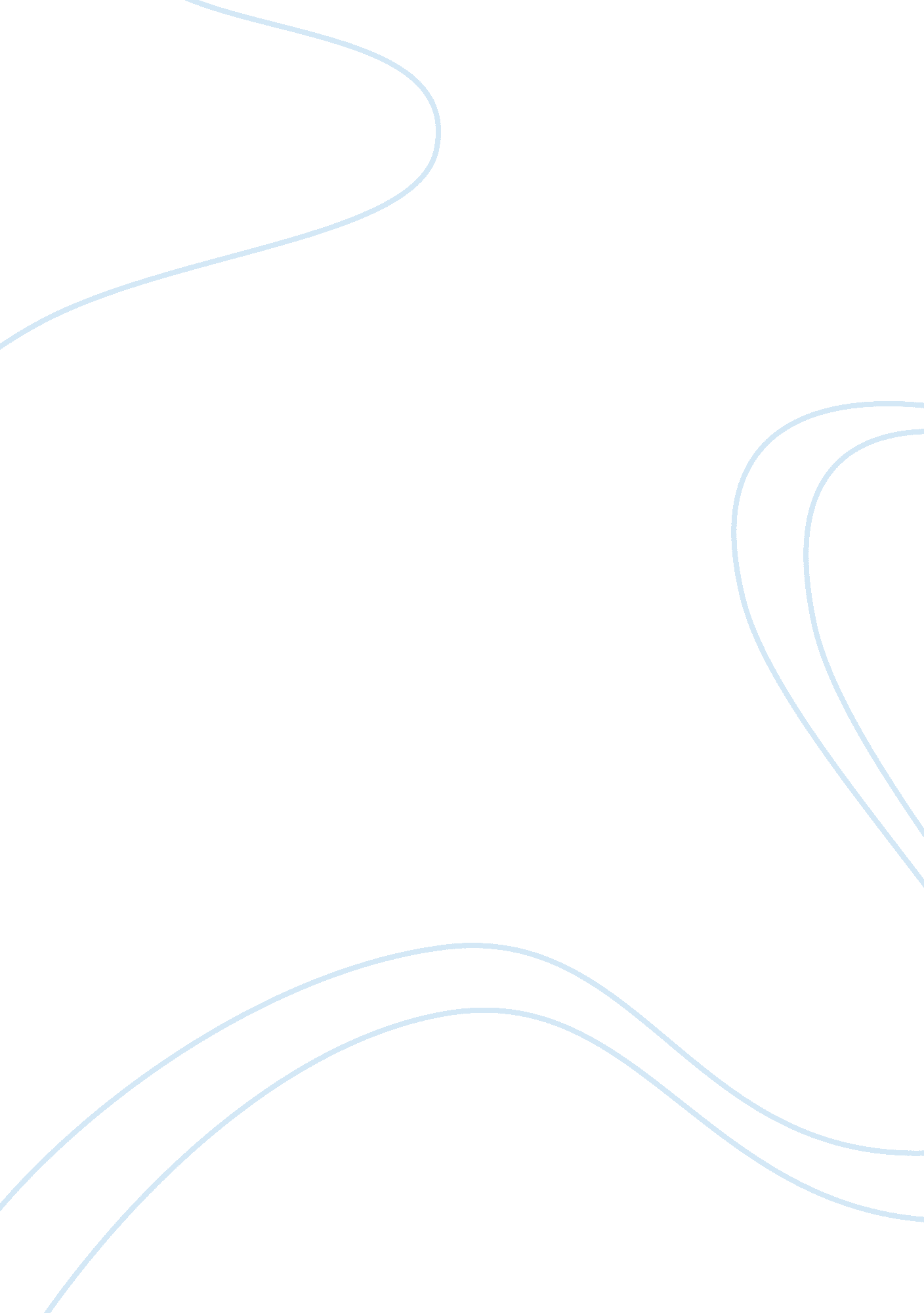 Amazon affiliate program reviewBusiness, Company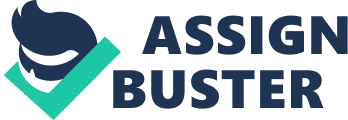 Amazon is no vulnerability one of the world’s most commended online business focuses. In any case, the companyalso offers n opportunity to a few business visionaries — particularly online publicists. The stage offers the extraordinary Amazon accomplice program. As accomplice programs go, the Amazon branch program can’t be beat in term of access and sheer size. As demonstrated by Business Insider, Amazon’s valuation of $356 billion is greater than Wal-Mart, Target, Best Buy, Macy’s, Kohl’s, JCPenney, and Sears solidified. Amazon delivered $177. 9 billion in wage in 2017 a net compensation improvement of 27. 8%, making it the greatest online retailer on the planet. This kind of scale impacts the Amazon to branch program speaking to autonomous organizations and promoters, and makes Amazon accomplices and each Amazon part some portion of an overall business focus. Notwithstanding whether it is a privately owned business planning to abuse the Amazon part program or individual Amazon accomplices, there are various opportunities to make salary. When you transform into an Amazon accomplice part, you approach an extent of gadgets including examination and elevating to promise you can extend your triumphant potential. The Amazon Local Associates program which was broadened multi year back gave close-by free ventures and individuals more ways they can fabricate their wage. Amazon accomplices with locales or other propelled closeness can make recommendations on things sold by Amazon. This not simply familiarizes another course with attract with customers, yet it furthermore influences an opportunity to get a part to accuse of a qualifying purchase. With a load of more than one million things, orchestrate fulfillment, transport, returns and customer advantage, the Amazon part program may be an engaging strategy to start a business or redesign the capacity of your present association. Regardless, first you need to twist up an Amazon branch. Well ordered directions to Become an Amazon Affiliate Fascinated? Here’s an all around requested process on how you can advance toward getting to be am Amazon accomplice. Sign In to the Amazon Affiliate Area Start by looking to the base of the Amazon presentation page. You are scanning for the “ Transformed into an Affiliate Link.” That should lead you to the sprinkle page with stores of information about the Amazon Affiliate program. Tap the “ Join Now” catch to start. The Amazon Associates offering is an Amazon Affiliate program that can genuinely encourage your private wander. Here is the methods by which to twist up an Amazon part Submit Personal and Website Details The shape looks long, anyway it is really easy to round out. Essentially incorporate your own particular unobtrusive components in this section. This will be your official profile, so please guarantee all information is correct. The Amazon Associates offering is an Amazon Affiliate program that can really encourage your autonomous wander. Here is the methods by which to wind up an Amazon affiliateYou will then be asked for to incorporate your site purposes of intrigue. Clearly, most part programs, if not all, are possessed with how much action you get. The Amazon Associates offering is an Amazon Affiliate program that can genuinely encourage your private wander. Here is the best approach to twist up an Amazon branch Next, fill in your profile. This will fuse things like your favored store ID, how you produce joins, how you guide individuals to your site, notwithstanding different things. The Amazon Associates offering is an Amazon Affiliate program that can genuinely encourage your autonomous organization. Here is the best approach to twist up an Amazon accomplice Check Your Identity Remembering the ultimate objective to check your character, Amazon asks for a phone number which they use to impact a robotized phone to call. When you enter your phone number, a stick number appears on the screen. The modernized call will ask for that you check the stick number. It’s that clear! The Amazon Associates offering is an Amazon Affiliate program that can really bolster your free wander. Here is the methods by which to wind up an Amazon relate Pick How You Want to be Paid In this last propel, Amazon welcomes you to their Associates program. It is currently that you can pick how you should be paid or do it later, yet for what reason would it be prudent for you to? Here are your portion decisions: Check ($15 dealing with cost is conceded for general accomplices) Amazon blessing voucher Facilitate store (not available for overall accomplices) The Amazon Associates offering is an Amazon Affiliate program that can genuinely bolster your autonomous organization. Here is the way by which to twist up an Amazon part. When you complete the enlistment strategy, Amazon will give you access to their Associates organize where you will have the ability to get the backup associations for their things. As you get into auxiliary advancing, it’s basic that you divulge all your part associations and check them as nofollow. Inquiring as to why? Here are two or three reasons. 